   บันทึกข้อความ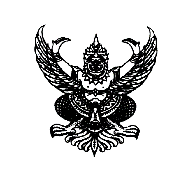 ส่วนงาน  คณะ/สำนัก.........................................................................................................  โทร. ..………..….….ที่ อว 69............................	       		 		วันที่     	เรื่อง  ขออนุมัติเบิกค่าตอบแทนผู้ให้ข้อมูลสัมภาษณ์/แบบสอบถามเรียน  ผู้อำนวยการสำนักวิจัยและส่งเสริมวิชาการการเกษตรด้วย ข้าพเจ้า………………………………............……………..... ผู้อำนวยการชุดโครงการวิจัย/หัวหน้าโครงการวิจัย เรื่อง..…………………………………………………………….....................................................…..… ประจำปีงบประมาณ พ.ศ. ……………... มีความประสงค์จะขออนุมัติค่าตอบแทนผู้ให้ข้อมูลสัมภาษณ์/แบบสอบถาม เรื่อง ……………...……….…..…………...…..............…….….. ระหว่างวันที่……………..…………………….… ถึงวันที่ ……………………………..….….… สถานที่.........................…..……..… หมู่บ้าน ................................ตำบล ………..............…... อำเภอ ……….…....………... จังหวัด ………...……...… ดังนี้1.  ค่าตอบแทนผู้ให้ข้อมูลสัมภาษณ์/แบบสอบถาม		……………………..  บาท		     (จำนวน……คน ๆ ละ…..บาท)	เป็นจำนวนเงินทั้งสิ้น…………….………….บาท (……………………………………….…………………)โดยได้แนบเอกสารดังนี้ (   ) 1. แบบสัมภาษณ์/แบบสอบถามจึงเรียนมาเพื่อโปรดพิจารณาอนุมัติ  ลงชื่อ……………………....………………..……..…….. (……………………………………………………..)ผู้อำนวยการชุดโครงการวิจัย/หัวหน้าโครงการวิจัยใบสำคัญรับเงิน                                                                                                           ที่…………………………………………..       									(สำหรับส่วนงานเป็นผู้ออก)วันที่…………เดือน……………….พ.ศ. …………….		ข้าพเจ้า……………………………………………….….……อยู่บ้านเลขที่……..…….……หมู่ที่………….....ถนน……………………………..…..ซอย……….......…….ตำบล………................………….อำเภอ……..……...........………..จังหวัด…………………….……… ได้รับเงินจากโครงการวิจัย เรื่อง  ………………………………………………………….….…
ประจำปีงบประมาณ พ.ศ. ……………... ดังรายการต่อไปนี้ลงชื่อ 				 ผู้รับเงิน       (		    		)ลงชื่อ 				 ผู้จ่ายเงิน       			(		    		)                             หัวหน้าโครงการฯรายการจำนวนเงินจำนวนเงินค่าตอบแทนผู้ให้ข้อมูลสัมภาษณ์/แบบสอบถาม		จำนวนเงิน  - ..........................(ตัวอักษร)......................... -                      